Busy Little Hands Christian Montessori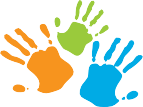 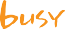 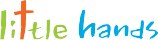 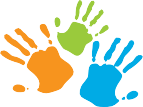 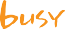 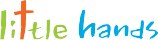 The Calvary Church Outreach Center572 Ryders LaneEast Brunswick, NJ 08816              (732) 387-2750 • busylittlehandscm@gmail.com • busylittlehandscm.comParent QuestionnaireName of Student ___________________________________________Date of Birth ________________List previous school experience(s) your child has had.  ________________________________________________________________________________________________ ________________________________________________________________________________________________How did you hear about our school? _______________________________________________________________________________________________________________________________________________________Have you visited other Montessori schools in your decision making process?__________________________________________________________________________________________________ __________________________________________________________________________________________________ __________________________________________________________________________________________________If your child has had previous school experience, what is your reason for this change?____________________________________________________________________________________________________________________________________________________________________________________________________What are your expectations and goals for your child?______________________________________________________________________________________________________________________________________________________________________________________________________________________________________________________________________________________________________________________________________________________What are your goals for your child through Christian Education?______________________________________________________________________________________________________________________________________________________________________________________________________________________________________________________________________________________________________________________________________________________ How do you expect Busy Little Hands to help you in meeting these expectations and goals?_________________________________________________________________________________________________ _________________________________________________________________________________________________ _________________________________________________________________________________________________ __________________________________________________________________________________________________ Busy Little Hands believes that developing Godly Character in children is a priority for learning. How can we partner together in this aspect of your child’s development?____________________________________________________________________________________________________________________________________________________________________________________________________________________________________ __________________________________________________________________________________________________________________Please describe your child’s temperament and learning style. Do you have any concerns about your child?__________________________________________________________________________________________________ __________________________________________________________________________________________________ ____________________________________________________________________________________________________________________________________________________________________________________________________Can your child follow 2 part directions? __________________________________________________________________________________________________ __________________________________________________________________________________________________Can your child use the bathroom independently? __________________________________________________________________________________________________ __________________________________________________________________________________________________Does your child have any allergies &/or dietary restrictions? Please indicate. ___________________________________________________________________________________________________ ___________________________________________________________________________________________________Church affiliation? ____________________________________________________________________ Parent InformationFather’s Name _______________________ Phone  ________________________________Email _________________________________Mother’s Name  _____________________Phone ________________________________Email ___________________________________